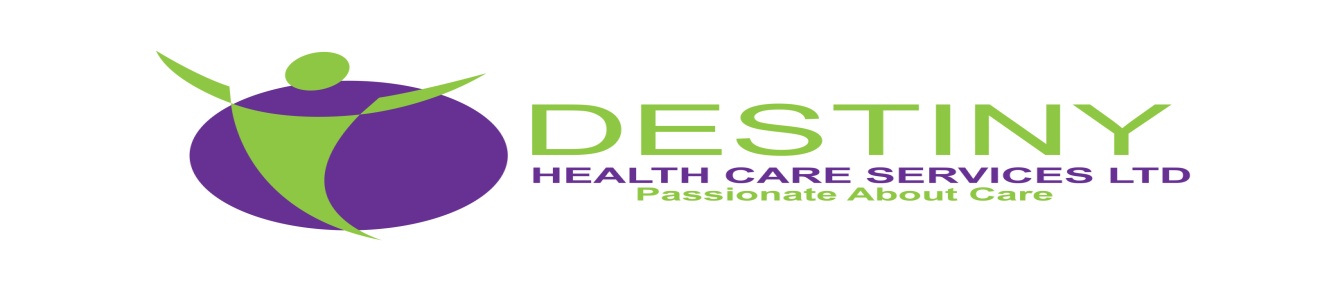 DESTINY HEALTH CARE SERVICES LIMITEDAPPLICATION FOR EMPLOYMENTPERSONAL DETAILS          TRAINING HISTORY/PROFESSIONAL STATUSCurrent/Last first. Must cover the whole of your working life to date. State the reasons for any breaks in employment. Use a separate attached sheet if required; please sign that sheet(s).Please give details of relevant experience. This may be taken from the work situation, voluntary work, charity or your own home. Please use separate sheet if insufficient space is available.CAPACITY TO WORK IN THE UK    You must provide references from your two most recent employers and an additional character reference an additional character reference. If you are unable to provide the required references, please inform your interviewer immediately if you do not meet these specifications.Current or most recent employerPrevious employer to the one aboveCharacter referenceAny appointment to the vacancy for which you are applying will be subject to a satisfactory Standard of Enhanced Level Disclosure form the Criminal Records Bureau. A conviction will not necessarily be a bar to obtaining the position.DESTINY HEALTH CARE SERVICES LTDCONFIDENTIAL DECLARATION FORMBefore you can be considered for appointment in a position of trust with Destiny Health Care Services Ltd we need to be satisfied about your character and suitability.Please read the following notes carefully before completing this declaration Form. If you require further information, please contact us atDestiny Health Care Services Limited3 Oswin RoadBraunstoneLeicesterLE3 1HRAll enquires will be treated in confidence.DESTINY HEALTH CARE SERVICES LTD aims to promote equality of opportunity and is committed to treating all applicants for positions fairly and on merit regardless of race, gender, marital status, religion, disability, sexual orientation, age or offending history. We undertake not to discriminate unfairly against on the basis of criminal conviction or other information declared.Prior to making a final decision concerning your application, we shall discuss with you any information declared by you that we believe has a bearing on your suitability for the position. If we do not raise information with you, this is because we do not believe that it should be taken into account. In that event, you remain free to discuss any of that information or any other matter that you wish to raise. As part of assessing your application, we will only take into account relevant criminal record and other information declared.The Data Protection Act 1998 requires us to provide you with certain information and to obtain your consent before processing sensitive data about you. Processing includes: obtaining, recording, holding, disclosing destruction and retaining information.Sensitive personal data includes any of the following information: criminal offences, criminal convictions, criminal proceedings, disposal or sentence. The information that you provide in this Declaration Form will be processed in accordance with Data Protection Act 1998, and will only be used for the purpose of determining your applicant for this position. Once a decision has been made concerning you appointment, we will not remain this Declaration Form longer than is necessary.This Declaration Form will be kept securely and in confidence, and access to it will be restricted to designated persons within Destiny Health Care services ltd and other persons who need to see it as part of the selection process and who are authorised to do so.Please ensure that you read the “Guidance Notes for Applicants” that accompanied your application form carefully before completing this Declaration Form. They provide you with further and more detailed information concerning how your application will be processed, and include details for which information about you will be processed, the persons to whom it will be disclosed and the checks that will be undertaken to verify the information provided before you are offered a position if your application is successful.Please will you answer all of the following questions? If you answer ‘Yes’ to any of the questions, please provide full details in the space indicated. Please also use the space below to provide any other information that may have a bearing on your suitability for the position for which you are applying. You may continue on a separate sheet if necessary and you may attach supplementary comments should you wish to do so.The position for which you have applied is exempted from the Rehabilitation of Offenders Act 1974. This means that you must declare all criminal convictions, including those that would otherwise be considered “spent”.With the exception of question 8 answering ‘Yes’ to any of the questions below will not necessarily bar you from appointment. This will depend on the nature of the position for which you are applying and the particular circumstances.1. Are you currently bound over or have you ever been convicted of any offence by a court or court-Martial in the United Kingdom or in any other country?Note: You do not need to tell us about parking offences.NO/YESIf YES, please include details of the order bounding you over and/or the nature of the offence, the penalty, sentence or order of the court and the date and place of the Court hearing.2. Have you ever received a police caution, reprimand or final warning?NO/YESIf YES, please include details of the caution, reprimand or final warning, including the date and reason administered.3. Have you been charged with any offence in the United Kingdom or in any other country that has not yet been disposed of?Please note: you must inform us immediately if you are charged with any offence in the United Kingdom or in any other country after you complete this form and before taking up any position offered to you. You do not need to tell us if you are charged with parking offences.NO/YESIf YES, please include details of the nature of the offence with which you are charged, date on which you were charged and details of any on-going proceedings by a prosecuting body.4. Are you aware of any current police investigation in the United Kingdom or in any other country following allegations made against you?NO/YESIf YES, please include details of the nature of the allegations made against you and if known to you, any action to be taken against you by the police.5. Have you ever been dismissed by reason of misconduct from any employment office or other position previously held by you?NO/YESIf YES please include details of the employment, office or position held, the date that you were dismissed and the nature of allegations of misconduct made against you.6. Have you ever disqualified from the practice of a profession or require to practice subject to specified limitations following fitness to practice proceedings by a regulatory or licensing body in the United Kingdom or in any other country?NO/YESIf YES please include details of the nature of the disqualification, limitation or restriction, the date and the name and address of the licensing or regulatory body concerned.8. Are you subject to any other prohibition, limitation, or restrictions that mean we are unable to consider you for the position for which you are applying?NO/YESIf YES please include details of the nature of the prohibition, restriction, or limitation when and by whom it was made.If you have answered “YES” to any questions above, please use this space to provide details. Please indicate clearly the number(s) of the question that you are answering:DECLARATIONI have read the “Guidance Notes for Applicants” that accompanied my application form, and I consent to the information provided in this Declaration Form being used by Destiny Health Care Services Ltd for the purpose of assessing my application.I confirm that the information that the information that I have provided in the Declaration Form is correct and complete. I understand and accept that if I withhold information or provide false or misleading information this may result in my application being rejected, or if I am appointed in my dismissal.Please sign and date this form.SIGNATURE____________________________________________________________NAME (in block capitals)DATE________________________Note: if you wish to withdraw your consent at any time after completing this Declaration Form, please contact Destiny Health Care Services Ltd on 07846925986 / 07877795398On completion you can email this form back to info@destinyhealthcareservices.co.uk.Equal opportunitiesEQUAL OPPORTUNITIESPOITION APPLIED FORLOCATIONLEICESTERWhere did you hear of this vacancy?SurnameTitle:Forename(s)Date and place of birth: Address:Tel. (Home)Tel. (Mobile) Tel. (Home)Tel. (Mobile) E-mail addressTel. (Work):Will be used with discretionTel. (Work):Will be used with discretionDo you hold a current full driving licence?YES         NODo you hold a current full driving licence?YES         NODo you have any current endorsements?YES              NODo you have any current endorsements?YES              NODo you have any current endorsements?YES              NONational Insurance Number:National Insurance Number:National Insurance Number:Do you require a Work Permit to work in this country?Do you require a Work Permit to work in this country?Do you require a Work Permit to work in this country?                    YES              NO                    YES              NON.B Work Permits are not transferable between employers and any job offer made will be subject to obtaining a new permitN.B Work Permits are not transferable between employers and any job offer made will be subject to obtaining a new permitN.B Work Permits are not transferable between employers and any job offer made will be subject to obtaining a new permitN.B Work Permits are not transferable between employers and any job offer made will be subject to obtaining a new permitN.B Work Permits are not transferable between employers and any job offer made will be subject to obtaining a new permitIf any sect If any section does not have enough room for all your details, please submit supplementary sheetsIf any sect If any section does not have enough room for all your details, please submit supplementary sheetsIf any sect If any section does not have enough room for all your details, please submit supplementary sheetsIf any sect If any section does not have enough room for all your details, please submit supplementary sheetsIf any sect If any section does not have enough room for all your details, please submit supplementary sheetsEDUCATION AND TRAININGSchool/College/UniversityExaminations Passed/Qualifications gainedDate of Graduation/QualificationLocation/DetailsNotesPlease supply copies of certificates/membership detailsMandatory courses training recordDate obtaineddd/mm/yearExpiry datedd/mm/yearMoving and HandlingFood hygieneFire AwarenessFirst AidInfectious disease Control1.Name and address of your recent/last employerDate EmployedNature of workPosition held and reason for leavingSalary / Rate2.Name and address of Employer prior to the employer listed aboveDate EmployedNature of businessPosition held and reason for leavingSalary / Rate3.Name and address of employer prior to the employer listed aboveDate EmployedNature of workPosition held and reason for leavingSalary / RateOther Roles (use additional sheet)Are there any gaps in your work History? If yes please explain the gapsEMPLOYMENT DETAILSDate EmployedNature of workPosition held and reason for leavingSalary / RateOther Roles (use additional sheet)Are there any gaps in your work History? If yes please explain the gapsADDITIONAL INFORMATIONDo you have any mental or physical disability or illness (currently or recurring) which is relevant to the post for which you are applying?YES         NOIf yes, please give details:What adjustments (if any) need to be made to the working environment to accommodate your disability?Please give details of all absences from work in the last 12 months, except holidaysPlease give details of any illness/accidents/injuries in the last 2 yearsAre there any restrictions to your residence in the UK which might affect your right to take up employment in the UK? YES         NO             Delete as appropriateIf yes, please provide detailsIf you are successful in the application would you require a work permit prior to taking up employment? YES         NO             Delete as appropriateREFERENCESName:Address:Tel No:EmailJob Title:Name:Address:Tel No:EmailName:Address:Tel No:EmailRelationship to you:NON OPTIONAL SECTION – Applicants Declaration – Read and understand before signing.I confirm that the information given above is complete and correct, and that I understand that any incomplete, untrue or misleading information given to the employer will entitle the employer  to reject my application, withdraw any employment offer made, or, if I am employed, dismiss me without noticeI agree that the employer reserves the right to require me to undergo a medical examination to assess my suitability to workI CERTIFY THAT I HAVE READ AND UNDERSTOOD THE ABOVE AND THAT THE INFORMATION I HAVE GIVEN IS TRUE AND CORRECT.Signature:____________________________________________Date _______________________________________To enable us to match your previous experience and skills to a client’s care needs, please indicate which of the following areas of care work you have experience of. Delete the answers that are not applicable.To enable us to match your previous experience and skills to a client’s care needs, please indicate which of the following areas of care work you have experience of. Delete the answers that are not applicable.To enable us to match your previous experience and skills to a client’s care needs, please indicate which of the following areas of care work you have experience of. Delete the answers that are not applicable.To enable us to match your previous experience and skills to a client’s care needs, please indicate which of the following areas of care work you have experience of. Delete the answers that are not applicable.Peg FeedingYes	NoColostomy care (changing bag only)Yes	NoLearning difficultiesYes	NoSpinal Injury CareYes	NoAcquired Head Injury CareYes	NoClient senile dementiaYes	NoParkinsonsYes	NoCerebral PalsyYes	NoMuscular DystrophyYes	NoMSYes	NoTerminal IllnessYes	NoHIVYes	NoUrinary incontinenceYes	NoAIDSYes	NoPersonal hygiene (washing etc.)Yes	NoFaecal incontinenceYes	NoClient confusionYes	NoMental illness careYes	NoClient aggression(verbal & physical)Yes	NoStrokeYes	NoHave you been taught Moving and Handling techniques?Have you been taught Moving and Handling techniques?Have you been taught Moving and Handling techniques?Yes	NoIf your answer is Yes. Please state where?If your answer is Yes. Please state where?If your answer is Yes. Please state where?If your answer is Yes. Please state where?Have you been taught to use a hoist?Have you been taught to use a hoist?Have you been taught to use a hoist?Yes	NoIf your answer is Yes. Please state where?If your answer is Yes. Please state where?If your answer is Yes. Please state where?If your answer is Yes. Please state where?Please enclose any relevant copies (please write down enclosed copies)Please enclose any relevant copies (please write down enclosed copies)Please enclose any relevant copies (please write down enclosed copies)Please enclose any relevant copies (please write down enclosed copies)Any other relevant experience?Any other relevant experience?Any other relevant experience?Any other relevant experience?Please give details of any experience you have had in a caring or  Health Care professional capacity, either on a paid, voluntary or personal basis. Please give details of any professional qualifications you have e.g. NVQ, B Tech etc. and BRING ANY CERTIFICATES TO THE INTERVIEW. Please send photocopies of these certificates with this application.Please give details of any experience you have had in a caring or  Health Care professional capacity, either on a paid, voluntary or personal basis. Please give details of any professional qualifications you have e.g. NVQ, B Tech etc. and BRING ANY CERTIFICATES TO THE INTERVIEW. Please send photocopies of these certificates with this application.Please give details of any experience you have had in a caring or  Health Care professional capacity, either on a paid, voluntary or personal basis. Please give details of any professional qualifications you have e.g. NVQ, B Tech etc. and BRING ANY CERTIFICATES TO THE INTERVIEW. Please send photocopies of these certificates with this application.Please give details of any experience you have had in a caring or  Health Care professional capacity, either on a paid, voluntary or personal basis. Please give details of any professional qualifications you have e.g. NVQ, B Tech etc. and BRING ANY CERTIFICATES TO THE INTERVIEW. Please send photocopies of these certificates with this application.Additional InformationHow do you consider your cooking skills?	Good	AverageHow do you consider your domestic skills?  Good	AverageAdditional InformationHow do you consider your cooking skills?	Good	AverageHow do you consider your domestic skills?  Good	AverageAdditional InformationHow do you consider your cooking skills?	Good	AverageHow do you consider your domestic skills?  Good	AverageAdditional InformationHow do you consider your cooking skills?	Good	AverageHow do you consider your domestic skills?  Good	AveragePlease give details of any hobbies you enjoy:Please give details of any hobbies you enjoy:Please give details of any hobbies you enjoy:Please give details of any hobbies you enjoy: